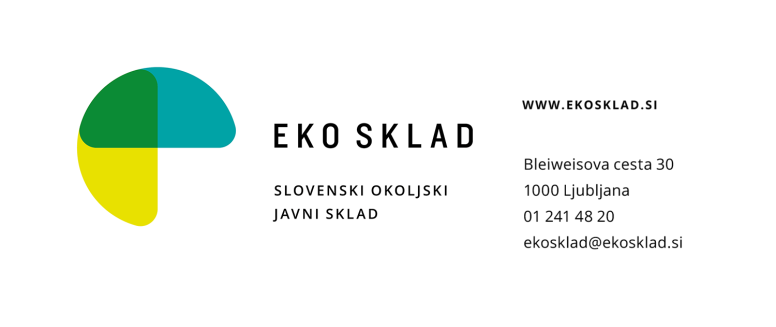 IZJAVA O LEGALNOSTI IN NAMEMBNOSTI STANOVANJSKE STAVBE74SUB-OB19Ta stran je obvezna priloga obrazca Vloga, če ste v točki 5 obrazca Vloga označili, da boste legalnost in namembnost eno- ali dvostanovanjske stavbe izkazovali s podpisom te izjave!*Namembnost stavbe je tista namembnost, ki je stavbi določena z izdano upravno odločbo (gradbenim/uporabnim dovoljenjem, odločbo o legalizaciji stavbe ipd.) in ne dejanska raba stavbe, kot je razvidna iz registra nepremičnin.V primeru razhajanj med podatki, navedenimi na tej izjavi in podatki uradnih evidenc oziroma evidenc Eko sklada, bo Eko sklad vlagatelja pozval na predložitev upravne odločbe, s katero se je dovolila gradnja/legalizacija/uporaba predmetne stavbe. Podpisani vlagatelj _________________________________________________________ pod materialno in kazensko odgovornostjo izjavljam:Podpisani vlagatelj _________________________________________________________ pod materialno in kazensko odgovornostjo izjavljam:da je predmetna stavba, na kateri je bila izvedena naložba, ki je predmet vloge za pridobitev nepovratne finančne spodbude, legalna in zgrajena skladno s predpisi o graditvi objektov;da je namembnost stavbe, na kateri je bila izvedena naložba, na podlagi izdane upravne odločbe, s katero se je dovolila gradnja oziroma legalizacija stavbe oziroma na podlagi odločbe o domnevni izdanega gradbenega in uporabnega dovoljenja skladno s 118. členom GZ, opredeljena kot stanovanjska* (v primeru, da je namembnost delno nestanovanjska, pojasnite, na katerem delu stavbe je bila izvedena naložba):da je predmetna stavba, na kateri je bila izvedena naložba, ki je predmet vloge za pridobitev nepovratne finančne spodbude, legalna in zgrajena skladno s predpisi o graditvi objektov;da je namembnost stavbe, na kateri je bila izvedena naložba, na podlagi izdane upravne odločbe, s katero se je dovolila gradnja oziroma legalizacija stavbe oziroma na podlagi odločbe o domnevni izdanega gradbenega in uporabnega dovoljenja skladno s 118. členom GZ, opredeljena kot stanovanjska* (v primeru, da je namembnost delno nestanovanjska, pojasnite, na katerem delu stavbe je bila izvedena naložba):______________________________________________________________________________________________________________________________________________________________________________________ .______________________________________________________________________________________________________________________________________________________________________________________ .Izjavljam tudi, da (OBVEZNO označite ustrezne rubrike v primeru izvedbe ukrepa C, F, G, H in/ali I):Izjavljam tudi, da (OBVEZNO označite ustrezne rubrike v primeru izvedbe ukrepa C, F, G, H in/ali I):je bilo gradbeno dovoljenje za gradnjo stanovanjske stavbe izdano pred 1. 7. 2010je bilo gradbeno dovoljenje za spremembo namembnosti stavbe v stanovanjsko stavbo izdano pred 1. 7. 2010je bilo gradbeno dovoljenje za gradnjo oziroma spremembo namembnosti stavbe v stanovanjsko stavbo izdano po 1. 7. 2010je bila stavba zgrajena pred 1. 7. 2010 in da je bila naknadno pridobljena odločba o legalizaciji stavbe oziroma odločba o domnevi izdanega gradbenega in uporabnega dovoljenja skladno s 118. členom GZ Vlagatelj za verodostojnost podatkov podanih v tej izjavi kazensko in materialno odgovarja. V primeru ugotovljene neskladnosti vlagatelj ni upravičen do dodelitve pravice do nepovratne finančne spodbude, oziroma v kolikor se neskladnost ugotovi po izdaji odločbe o dodelitvi pravice do nepovratne finančne spodbude, lahko Eko sklad pravico do nepovratne finančne spodbude odvzame, kršitve pa naznani pristojnim organom (gradbeni inšpekciji).Vlagatelj za verodostojnost podatkov podanih v tej izjavi kazensko in materialno odgovarja. V primeru ugotovljene neskladnosti vlagatelj ni upravičen do dodelitve pravice do nepovratne finančne spodbude, oziroma v kolikor se neskladnost ugotovi po izdaji odločbe o dodelitvi pravice do nepovratne finančne spodbude, lahko Eko sklad pravico do nepovratne finančne spodbude odvzame, kršitve pa naznani pristojnim organom (gradbeni inšpekciji).KrajDatumPodpis vlagatelja